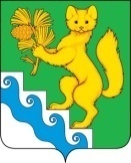 АДМИНИСТРАЦИЯ БОГУЧАНСКОГО РАЙОНАПОСТАНОВЛЕНИЕ03.05. 2023                                    с. Богучаны                                       №  413-пО проведении публичных слушаний по вопросу «Об утверждении годового отчета об исполнении районного бюджета за 2022 год»В соответствии с Федеральными законами от 06.10.2003 №131-Ф3 «Об общих принципах организации местного самоуправления в Российской Федерации», ст. 21 Положения о бюджетном процессе в муниципальном образовании Богучанский район, утвержденного решением Богучанского районного Совета депутатов от 29.10.2012 № 23/1-230, ст. 21 Устава Богучанского района Красноярского края и п. 4 статьи 4 Положения об организации и проведении публичных слушаний в Богучанском районе утвержденного решением Богучанского районного Совета депутатов от 15.03.2018 № 22/1-166 «О проведении публичных слушаний» ПОСТАНОВЛЯЮ:Провести публичные слушания в форме общественных обсуждений среди населения муниципального образования Богучанский район по вопросу «Об утверждении годового отчета об исполнении районного бюджета за 2022 год» 23 мая 2023 года в 12-00 ч, начало регистрации 10-00 ч по адресу: Красноярский край, Богучанский район, с. Богучаны, ул. Октябрьская, 72, кабинет № 19 (зал заседаний) и утвердить график проведения общественных обсуждений согласно приложению № 1 к настоящему постановлению.Для организации подготовки и проведения публичных слушаний создать и утвердить состав Комиссии по организации и проведению общественных обсуждений согласно приложению № 2 к настоящему постановлению.Комиссии по организации и проведению публичных слушаний оказать содействие в организации работы общественной приемной для информирования общественности с целью выявления и учета общественных предпочтений жителей муниципального образования.Утвердить график работы общественной приемной согласно приложению № 3 к настоящему постановлению. Контроль за исполнением настоящего постановления возложить на  заместителя Главы Богучанского района по экономике и финансам А.С.Арсеньеву. Информацию о проведении публичных слушаний разместить на официальном сайте муниципального образования Богучанский район www.boguchansky-raion.ru в разделе «Нормотворчество» и в Официальном вестнике Богучанского района. Постановление вступает в силу со дня следующего за днем опубликования в Официальном вестнике Богучанского района. Глава Богучанского района                                        А.С.МедведевПриложение № 1к постановлению администрации Богучанского района от 03.05.2023 №  413 -пГрафик проведения общественных обсужденийПриложение № 2 к постановлению администрации Богучанского района от 03.05.2023 № 413 -пСостав комиссии по организации и проведению общественных обсуждений                                                                                                     Приложение № 3к постановлению администрации Богучанского района от 03.05.2023 № 413 -пГрафик  работы общественной приемной для информирования общественности по вопросу «Об утверждении годового отчета об исполнении районного бюджета за 2022 год»  № п/пДата, время проведения Мероприятие Место проведения1.23 мая 2023 года12-00 часовУчастники: жители муниципального образования Богучанский районОформление итоговых документов общественных обсуждений (замечания, дополнения, протокол обсуждений)Красноярский край, Богучанский район, с. Богучаны, ул. Октябрьская, д. 72, кабинет №19 (зал заседаний)Арсеньева Альфия СагитовнаЗаместитель Главы Богучанского района по экономике и финансам председатель комиссииМонахова Валентина ИвановнаИ.о. начальника финансового управления, заместитель   председателя комиссииДавыденко Ольга Григорьевнаначальник бюджетного отдела финансового управления администрации района, секретарь комиссииЧлены комиссии:ФоменкоЮлия СергеевнаНачальник управления экономики и планирования  администрации Богучанского района Астахова Олеся ВладимировнаНачальник отдела экономики и планирования  администрации Богучанского районазщыКдатаМероприятие Место проведения1.С 15 мая 2023 года по 22 мая 2023 годаРабота общественной приемной для информирования общественности по вопросу «Об  утверждении годового отчета об исполнении районного бюджета за 2022 год» Красноярский край, Богучанский район, с. Богучаны, ул. Перенсона, 30Понедельник - четверг - с 10.00 до 17.00 час., пятница - с 10.00 до 14.00, обед - с 13.00 до 14.00. Суббота, воскресенье – выходные дни.